 БАШҠОРТОСТАН РЕСПУБЛИКАҺЫ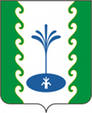 ҒАФУРИ РАЙОНЫМУНИЦИПАЛЬРАЙОНЫНЫҢЕҘЕМ-ҠАРАНАУЫЛ СОВЕТЫ           АУЫЛ БИЛӘМӘҺЕ  ХАКИМИӘТЕАДМИНИСТРАЦИЯСЕЛЬСКОГО ПОСЕЛЕНИЯЗИЛИМ-КАРАНОВСКИЙСЕЛЬСОВЕТМУНИЦИПАЛЬНОГО РАЙОНАГАФУРИЙСКИЙ РАЙОНРЕСПУБЛИКИ  БАШКОРТОСТАНҠАРАР                                                         ПОСТАНОВЛЕНИЕ 13  август 2021й.                    № 62                             13 августа 2021 г.Об определении на территориях избирательных участков специальных мест для размещения печатных предвыборных агитационных материалов при проведении выборов депутатов Государственной Думы Федерального Собрания Российской Федерации восьмого созыва, дополнительных выборов депутата Государственного Собрания-Курултая Республики Башкортостан шестого созыва по Толбазинскому избирательному округу  № 29 и доплнительных выборов депутатов органов местного самоуправления муниципального района Гафурийский район Республики Башкортостан.В связи с подготовкой проведения единого дня голосования 19 сентября 2021 года, администрация сельского поселения     Зилим-Карановский сельсовет муниципального района Гафурийский район Республики  БашкортостанПОСТАНОВЛЯЕТ:    1. Утвердить перечень специальных мест для размещения агитационных материалов при проведении выборов депутатов Государственной Думы Федерального Собрания Российской Федерации восьмого созыва, дополнительных выборов депутата Государственного Собрания-Курултая Республики Башкортостан шестого созыва по Толбазинскому избирательному округу  № 29 и доплнительных выборов депутатов органов местного самоуправления муниципального района Гафурийский район Республики Башкортостан 19 сентября 2021 года на территории сельского поселения согласно приложению.   2.Агитационные материалы на иных зданиях, сооружениях, объектах и помещениях могут вывешиваться (расклеиваться, размещаться) с согласия и на условиях собственников, владельцев указанных объектов.  3. Запрещается вывешивать (расклеивать, размещать) агитационные материалы на памятниках, обелисках, зданиях, сооружениях и в помещениях, имеющих историческую, культурную и архитектурную ценность, а также в зданиях и помещениях избирательных комиссий, в помещениях для голосования и на расстоянии менее 50 метров от входа в них.  4. Настоящее постановление обнародовать на информационном стенде и разместить на сайте сельского поселения.Глава сельского поселения                                Шаяхметова М.С.Приложение  к постановлениюадминистрации сельскогопоселения Зилим-Карановский сельсоветот «13» августа 2021 г. №62ПЕРЕЧЕНЬобъектов для размещения агитационных материалов на территории сельского поселения Зилим-Карановский сельсовет МР Гафурийский район РБ.№ п/пНаименование и адрес объекта, около которого (в котором) находится место для размещения материалов.Место для размещения материалов.1с.Зилим-Караново ул.М.Гафури,18 (здание магазина       «Миляш»)информационный стенд для размещения объявлений.2с.Зилим-Караново ул.Базарная,13 (здание администрации СП)информационный стенд для размещения объявлений.3д.Узбяково, ул.Школьная, 32 (здание СДК)информационный стенд для размещения объявлений.4д.Ново-Зириково, ул. Иванова,31 (здание магазина)информационный стенд для размещения объявлений.5д.Ибрагимово ул.Ш.Насырова,2 (здание магазина ИП Абдульманова Ф.З.)информационный стенд для размещения объявлений6д.Ибрагимово ул.Ш.Насырова,2 (здание детского сада)информационный стенд для размещения объявлений